Block Notes n. 25, novembre2021Dipartimento Welfare e nuovi diritti della Cgil Lombardia A cura di M. Vangi, L. Finazzi, A. Decol, M. Vespa In questo numeroDalle agenzie di stampa nazionaliNegli Usa approvato il vaccino Pfizer per la fascia di età 5-11 anni Covid. Ancora circa 7,5 milioni di italiani non vaccinati. Il nuovo report del GovernoCovid. Ordini pronti a sanzionare i sanitari novaxCovid. Fedriga (FVG): il vaccino funziona e l’idiozia non può più avere spazioRipensare il nostro SSN: alcune proposte di cambiamentoVerso una nuova ondata anche in Italia? Per ora i dati dicono di no Malattie rare. Ora l’Italia ha una legge dedicata Parte la remunerazione aggiuntiva per le farmacie. 200 mln per biennio 2021-2022 Sono circa 54mila gli operatori sanitari assunti in pandemia da stabilizzare Lombardia. Ecco la nuova Riforma sanitaria nel testo approvato in Commissione Rapporto pubblico-privato in sanità. Le proposte dell’AnaaoOms prevede 500mila morti per Covid entro febbraio in Europa e Asia centrale Covid. Figliuolo: accelerare su vaccinazioni e terze dosi. La circolare alle RegioniDalla Conferenza Stato-Regioni ok alle nuove linee di indirizzo per l’attività fisica I punti deboli dell’approccio dell’Anaao al rapporto pubblico-privato in sanitàBuco di 2 miliardi nella sanità post Covid Sì al Green pass per chi farà dose booster dopo aver fatto vaccino non autorizzato da EmaLavoro, digitalizzazione e big data Pnrr: al Sud il 40%, circa 82 miliardiDecreto capienze: il testo pubblicato nella Gazzetta UfficialeContinua la campagna vaccinaleVaccinazioni aumentano. Consiglio di Stato, legittimo obbligo a personale sanitarioEma: più efficace la vaccinazione eterologaSicurezza nei cantieri: Giovannini firma protocollo con i sindacatiReddito di cittadinanza: Inps, i percettori sono 1.109.287Campagna vaccinale raggiunge 86% popolazione over 12Green Pass: lo vuole la maggioranzaIss: attenzione a non favorire "recrudescenza epidemica". In Germania pandemia dei non vaccinati Piano nazionale infanzia e Piano per il contrasto alla violenza maschile contro le donne Vaccini: entro Natale fascia 5-11 anni. Calabria: Occhiuto commissario per la sanità Covid-19: cabina di regia ministero Salute -ISS, tutte le Regioni a rischio moderatoEpicentro:Depressione: i dati 2017-2020 di PASSI e PASSI d'ArgentoNewsletter ISSPassi. Online nuovi dati 2017-2020L'uso dei farmaci nella popolazione anziana in ItaliaI numeri del cancro in Italia: l’edizione 2021COVID-19. Analisi sui decessi: caratteristiche dei pazientiSorveglianza dei vaccini anti COVID-19: il nono rapporto AIFAIgiene delle mani: la nuova sezione di EpiCentroSalute materno infantile. Progetto IMAgiNE EURO: il webinar del 27 ottobre 2021Allattamento: un opuscolo dedicato ai padriPrevenzione delle malattie cardiovascolariSicurezza, cadute e fragilità: online i dati 2017-2020Dispositivi di protezione individuale: la nuova sezione di EpiCentroDalle agenzie di stampa nazionali:Da “Quotidiano Sanità” Dalla Newsletter del 2 novembre 2021Negli Usa approvato il vaccino Pfizer per la fascia di età 5-11 anni. Efficace al 90,7% nella prevenzione del contagio. Fda: “Il vaccino è sicuro e i benefici superano i rischi”Secondo le indicazioni Fda il vaccino Pfizer-BioNTech COVID-19 per i bambini di età compresa tra 5 e 11 anni sarà somministrato a due dosi, a distanza di 3 settimane, ma la dose sarà inferiore (10 microgrammi) rispetto a quella utilizzata per individui di età pari o superiore a 12 anni (30 microgrammi). Negli Stati Uniti, i casi di Covid nei bambini di età compresa tra 5 e 11 anni costituiscono il 39% dei casi in individui di età inferiore ai 18 anni. Fino ad ora ci sono stati circa 8.300 casi in questa fascia di età con ricovero in ospedale e sono stati segnalati 146 decessi. Leggi l’articolo. Covid. Ancora circa 7,5 milioni di italiani non vaccinati. Il nuovo report del GovernoIncremento di +1.112.844 in questa settimana. La fascia di età con il maggior numero di non vaccinati è quella tra i 40-49 anni con 1.505.945 persone ancora non coperte (pari al 17,14% della popolazione di quella età), segue la fascia tra i 50-59. La fascia di età più vaccinata è quella sopra agli 80 anni dove mancano all'appello solo 216.364 somministrazioni. Leggi tutto. Link al rapporto.Covid. Ordini pronti a sanzionare i sanitari che diffondono “convincimenti non basati su presupposti scientifici o in netto contrasto con la tutela della salute individuale e collettiva”Le Federazioni sanitarie (FNOPI, FNOMCeO, FNOPO, FNOVI, FNO TSRM e PSTRP, FNCF, ONB, CNOP) insieme al CNOAS sottolineano in un documento congiunto, la necessità di agire “con particolare fermezza e rigore disciplinare” in caso di violazioni deontologiche da parte degli iscritti configurate da comportamenti manifestatamente antiscientifici, rispetto alla pandemia da SARS-CoV-2 ed al ruolo dei vaccini antivirali. Leggi l’articolo. Covid. Fedriga (FVG): “Il vaccino funziona e l’idiozia non può più avere spazio”Il governatore fa il punto sull'aumento di contagi dopo le manifestazioni no Green pass delle scorse settimane. “Non si può tornare a mesi fa”, bisogna “smetterla di fare danno alla salute e all'economia di questo territorio”. Per Fedriga “bisogna partecipare alla campagna vaccinale e fermare chi diffonde menzogne sui social o nelle piazze”. Da qui l’appello ai cittadini a favore del vaccino: “Fate sentire anche voi la vostra voce”. Leggi tutto. Ripensare il nostro SSN: alcune proposte di cambiamentoL’uscita dalla pandemia e le risorse del PNRR sono occasioni che non possono essere lasciate alla competenza esclusiva di tecnici o revisori dei conti. Serve invece un coinvolgimento attivo di tutti i numerosi stakeholder del campo istituzionale sanitario, in quanto soggetti portatori di interessi diversi. Ma alla base del processo di rinascita del nostro SSN, oltraggiato per anni da politiche sbagliate, deve essere posto un nuovo modello organizzativo. Leggi l’articolo. Verso una nuova ondata anche in Italia? Per ora i dati dicono di no anche se la curva dei contagi ha ripreso a salire. Per questo serve la terza dose ma anche grande attenzione ai comportamenti Sarebbe un errore pensare che il rischio di una nuova ondata non esista ma al momento questa prospettiva appare ancora scongiurata. Ma per evitarla molto dipenderà dal mantenimento di corrette abitudini di prevenzione individuale e collettiva (mascherine, lavaggio mani e niente assembramenti) e soprattutto dalla ripresa della campagna vaccinale con le terze dosi per rafforzare la copertura anticorpale, a partire dai più anziani e fragili ed estendendola quanto prima a tutta la popolazione. Leggi l’articolo. Dalla Newsletter del 3 novembre 2021Malattie rare. Ora l’Italia ha una legge dedicata. Uniformità di assistenza e potenziamento della rete di assistenza e della ricerca gli obiettivi prioritari. Dopo la Camera arriva il sì del SenatoIl provvedimento è stato approvato in via definitiva questa mattina dalla XII Commissione del Senato riunita in sede deliberante. Nel testo si disciplinano diversi aspetti, dalla ricerca all'importazione di farmaci dall'estero fino al sostegno del lavoro di cura ed assistenza per le persone affette da queste patologie. Ecco tutte le misure previste nel provvedimento. Leggi l’articolo. Link al testo. Parte la remunerazione aggiuntiva per le farmacie. Stanziati 200 mln per biennio 2021-2022. In Gazzetta il decreto Speranza-FrancoEntra così in vigore, in via sperimentale, la remunerazione aggiuntiva in favore delle farmacie prevista da uno dei decreti Covid del 2021. La remunerazione aggiuntiva è operativa dal 1 settembre scorso ed è divisa in cinque tipologie: una per valorizzare l'atto professionale a prescindere dal prezzo del farmaco, una per incentivare la dispensazione dei farmaci a prezzo più basso e le altre per le farmacie non sussidiate, per quelle rurali sussidiate e per quelle con fatturato sotto i 150mila euro. Leggi tutto. Link al testo del decreto.Sono circa 54mila gli operatori sanitari assunti in pandemia da stabilizzare. Ecco dove sono, per qualifica e regione per regione A fare il conto è la Fiaso insieme alla Bocconi. In particolare si sono 9 mila medici, 23 mila infermieri e 22 mila unità riferite ad altre professioni sanitarie. Migliore: “Bene Legge di Bilancio ma la possibilità di reclutare a tempo indeterminato, tuttavia, è legata ai tetti di spesa: occorrerà superare quei tetti ancorati a parametri datati 2004 che non consentirebbero a tutte le aziende, soprattutto a quelle delle Regioni che sono state in piano di rientro, di adeguare il personale allo standard necessario”. Leggi l’articolo. Lombardia. Ecco la nuova Riforma sanitaria nel testo approvato in Commissione ed ora all’esame finale del Consiglio regionaleTra le modifiche apportate al testo della Giunta c'è la previsione di meccanismi premianti e penalizzanti quale strumento per incentivare gli erogatori pubblici e privati a perseguire qualità, appropriatezza e governo dei tempi d’attesa. Nascono il Centro per la prevenzione e il controllo delle malattie infettive e il Comitato di rappresentanza delle professioni sanitarie, che esprimerà parere obbligatorio sulla proposta di piano socio sanitario regionale e i conseguenti indirizzi programmatici. Leggi l’articolo. Link al testo. Rapporto pubblico-privato in sanità. Le proposte dell’Anaao“L’obiettivo è quello di indicare la possibilità di un rapporto tra i due sistemi, disegnare i confini lasciati finora liberi e senza una vera governance, ma soprattutto definire un punto di partenza in direzione di quella sinergia convintamente indicata e sottolineata dal Ministro della Salute”. Il documento della Commissione Nazionale Sanità privata accreditata Anaao Assomed. Leggi tutto. Dalla Newsletter del 4 novembre 2021Oms prevede 500mila morti per Covid entro febbraio in Europa e Asia centrale: “Vaccinato solo 47% popolazione e poche mascherine”. Kluge (Oms Europa): “Green pass è libertà”L’allarme deriva dalla curva di incremento (+55% nelle ultime 4 settimane) dovuta ai bassi tassi di vaccinazione e alle poche misure preventive. Anche solo usando regolarmente le mascherine si potrebbero salvare 188mila vite rispetto alle 500mila che si teme di perdere vista la crescita esponenziale dei contagi. Nei 53 paesi della regione europea Oms quasi 1,8 milioni di nuovi casi nell'ultima settimana con un aumento di circa il 6% rispetto alla settimana precedente e 24.000 decessi con un aumento del 12%. Leggi l’articolo. Covid. Figliuolo: “In altri Paesi europei in atto pandemia di non vaccinati. Accelerare su vaccinazioni e terze dosi”. La circolare alle RegioniC'è "un rialzo della curva epidemica", ma "alla crescita dei contagi non corrisponde, per ora, un incremento proporzionale di ospedalizzazioni". Vista l'ormai ampia disponibilità di dosi, è necessario "procedere alle somministrazioni anche senza prenotazioni". Occorre" incrementare il ritmo incrementare il ritmo di somministrazione delle terze dosi, nonchè di proseguire con il completamento dei cicli vaccinali primari". Così il commissario in una circolare alle Regioni per chiarire come procedere con la campagna vaccinale. Leggi l’articolo. Dalla Conferenza Stato-Regioni ok alle nuove linee di indirizzo per l’attività fisica: “Occorre rimettere in moto la popolazione nella fase post pandemica” In media per gli adulti raccomandato un minimo tra i 150 e i 300 minuti di attività fisica a settimana. Per i bimbi l’optimum dovrebbero essere 3 ore al giorno. Tra gli 1 e i 4 anni massimo 1 ora davanti allo schermo. Ma l’attività è consigliata anche per le donne in gravidanza, anziani e persone affette da patologie come diabete e neoplasie. Leggi tutto. Link al documento. I punti deboli dell’approccio dell’Anaao al rapporto pubblico-privato in sanitàGentile Direttore, nel numero di ieri di QS la Commissione Nazionale Sanità privata accreditata Anaao Assomed ha affrontato il tema della definizione di un diverso rapporto pubblico-privato in sanità attraverso uno specifico  documento. Si tratta di una iniziativa importante vista la forte rappresentatività di questo sindacato. Leggi la lettera. Dalla Newsletter del 5 novembre 2021Buco di 2 miliardi nella sanità post Covid. Molte Regioni rischiano di andare in Piano di rientro e di dover tagliare la spesa, proprio mentre dovrebbe scattare il PnrrIl problema è che i 2 miliardi in più previsti per il Fondo sanitario 2022, a sentire le Regioni, non basterebbero a ripianare i conti e al contempo a rilanciare gli investimenti, soprattutto per il personale necessario a far marciare l’attuazione del Pnrr. E così il paradosso è che senza quelle risorse, che le Regioni hanno speso in più per far fronte alla pandemia, molte di loro rischiano di andare in disavanzo e di far scattare la tagliola dei piani di rientro vanificando de facto l’attuazione del Pnrr. “Si rischia un cortocircuito”. Leggi l’articolo. Sì al Green pass per chi farà dose booster dopo aver fatto vaccino non autorizzato da EmaÈ quanto prevede una circolare del Ministero della Salute che sottolinea come i soggetti vaccinati all’estero con un vaccino non autorizzato da EMA possono ricevere una dose di richiamo con vaccino a m-RNA nei dosaggi autorizzati per il “booster” a partire da 28 giorni e fino a un massimo di 6 mesi (180 gg) dal completamento del ciclo primario. Per chi ha superato i 6 mesi si potrà invece fare un normale ciclo (due dosi) con i vaccini a mRna. Leggi tutto. Link alla circolare. Lavoro, digitalizzazione e big data. Nel Libro bianco di Planning e Cergas-Sda Bocconi 30 proposte per il futuro della sanità italianaPiù competenze digitali, reclutamento più snello degli operatori sanitari, mappatura della dotazione tecnologica del Ssn, alfabetizzazione digitale dei cittadini e interoperabilità dei dati clinici: un documento che fornisce linee di indirizzo concrete per le future policy, elaborato assieme ai principali stakeholder della sanità italiana. Leggi l’articolo. Dalla “Conferenza delle Regioni”: www.regioni.it/newsletter Da Regioni.it n. 4154 del 5 ottobre 2021Pnrr: al Sud il 40%, circa 82 miliardiIl commissario europeo per l'Economia, Paolo Gentiloni, spiega che “gli Stati membri hanno già ottenuto 51,9 miliardi di euro di pre-finanziamenti" nell'ambito del Recovery fund e "nelle prossime settimane inizierà il processo delle richieste per gli esborsi legati al raggiungimento degli obiettivi e delle tappe intermedie" previste nei piani nazionali di recupero e resilienza. Mentre il ministro per il Sud e la  coesione territoriale Mara Carfagna ribadisce che “il pnrr prevede l'assegnazione alla regioni meridionali del 40% dei fondi dell'intera programmazione, un valore superiore alla percentuale di popolazione residente e al pil  generato dal Mezzogiorno: è la prima volta che questo accade ed è la  prima volta che siamo riusciti a vincolare per legge al Sud una quota  così consistente, circa 82 miliardi di euro, per cui non potrà più  accadere come in passato che risorse stanziate per il Sud siano poi  dirottate altrove. Leggi tutto. Da Regioni.it n. 4158 dell’11 ottobre 2021Decreto capienze: il testo pubblicato nella Gazzetta UfficialeL'8 ottobre è stato pubblicato sulla Gazzetta Ufficiale il cosiddetto Decreto Legge “capienze”, si tratta del  DL 8 ottobre 2021, n. 139: Disposizioni urgenti per l'accesso alle attività culturali, sportive e ricreative, nonché per l'organizzazione di pubbliche amministrazioni e in materia di protezione dei dati personali. Link al decreto.Da Regioni.it n. 4164 del 19 ottobre 2021Continua la campagna vaccinaleScaricati più di un milione di Green pass ieri dagli italiani e più di 130mila sono dovuti a vaccinazioni. “Il Governo fa bene a fare delle scelte e a portarle avanti”, afferma il presidente della regione Lombardia, Attilio Fontana: ”la vaccinazione è l'unico mezzo per combattere in maniera  significativa il virus, e lo dicono i numeri. Il problema nella nostra Regione è secondario ora: siamo all'85% delle vaccinazioni completate, abbiamo coperto tutte le più importanti categorie”. Leggi. Da Regioni.it n. 4165 del 20 ottobre 2021Vaccinazioni aumentano: Consiglio di Stato, legittimo obbligo a personale sanitario. Per il Consiglio di Stato (sentenza n. 7045/2021: sez. III, 20 ottobre 2021, n. 7045, Pres. Frattini, Est. Noccelli) è legittimo l'obbligo vaccinale per il personale sanitario, confermando l'obbligo vaccinale contro il virus Sars- CoV-2, così come previsto per il personale sanitario dall'art. 4 del d.l. n. 44 del 2021: “Da un punto di vista strettamente giuridico, ha affermato la Sezione che in fase emergenziale, di fronte al bisogno pressante, drammatico, indifferibile di tutelare la salute pubblica contro il dilagare del contagio, il principio di precauzione, che trova applicazione anche in ambito sanitario, opera in modo inverso rispetto all’ordinario e, per così dire, controintuitivo, perché richiede al decisore pubblico di consentire o, addirittura, imporre l’utilizzo di terapie che, pur sulla base di dati non completi … assicurino più benefici che rischi, in quanto il potenziale rischio di un evento avverso per un singolo individuo, con l’utilizzo di quel farmaco, è di gran lunga inferiore del reale nocumento per una intera società, senza l’utilizzo di quel farmaco”. Leggi tutto. Da Regioni.it n. 4166 del 21 ottobre 2021Ema: più efficace la vaccinazione eterologa“Con un bilancio delle vittime di quasi 5 milioni di persone in tutto il mondo, il costo umano dell'immunità naturale non è tollerabile”, afferma il responsabile vaccini e terapie Covid-19 dell'Agenzia europea del farmaco (Ema), Marco Cavaleri, che sottolinea come i “risultati promettenti" di molti studi "confermano" che la "risposta immunitaria" è "più forte quando il vaccino anti-Covid "somministrato come seconda o terza dose è diverso da quello ricevuto inizialmente”, in ogni caso "continuiamo a raccogliere e analizzare i dati sulla vaccinazione eterologa”. Leggi tutto. Da Regioni.it n. 4168 del 25 ottobre 2021Sicurezza nei cantieri: Giovannini firma protocollo con i sindacati"Le risorse territoriali del Pnrr sono di circa 16 miliardi che saranno assegnate già al 92% nei prossimi giorni". Il ministro delle Infrastrutture e della mobilità sostenibili, Enrico Giovannini, lo sottolinea in occasione della firma del protocollo sulla sicurezza nei cantieri, siglato oggi con i sindacati degli edili, rappresentati dai Segretari generali di Fillea Cgil, Alessandro Genovesi, della Filca Cisl, Enzo Pelle, e della Feneal Uil, Vito Panzarella. "Saranno necessarie 120mila persone per costruire le opere del Pnrr e nel settore delle costruzioni ci sono circa 200mila persone disoccupate che hanno già lavorato nel settore dell'edilizia. Saranno circa 40mila potenziali destinatari che parteciperanno alla Pnrr Academy, di cui 5mila nel Mezzogiorno e 15 mila già iscritti". Leggi tutto. Da Regioni.it n. 4169 del 26 ottobre 2021Reddito di cittadinanza: Inps, i percettori sono 1.109.287Al 30 settembre 2021 i percettori di reddito di cittadinanza tenuti alla sottoscrizione del Patto per il lavoro sono 1.109.287. E' quanto emerge dall'Osservatorio su Reddito e Pensione di Cittadinanza e Reddito di Emergenza dell'Inps. "Di questi, si legge in una nota dell'INPS, il 37, 9% è stato preso in carico perché ha sottoscritto un patto per il lavoro con il centro per l’impiego, o dispone di un patto di servizio in corso di validità. Si tratta di 420.689 persone, a cui se ne aggiungono altre 2.983 impegnate in tirocinio. Il Sud e le Isole è l’area geografica con maggiore presenza di beneficiari, dove risiede il 70,4% del totale delle persone soggette al patto per il lavoro. Rispetto all’età, si conferma la presenza di una utenza mediamente più giovane nelle regioni del Sud e delle Isole e leggermente più matura nelle regioni del Nord-Est. A livello nazionale la classe di età degli under 29 costituisce il 38,6% di tutti i beneficiari, mentre quella degli over 50 rappresenta complessivamente il 24,1% del totale. Leggi tutto. Da Regioni.it n. 4170 del 27 ottobre 2021Campagna vaccinale raggiunge 86% popolazione over 12L'obiettivo è superare quota 86% e arrivare presto al 90% di vaccinati. Intanto il commissario Figliuolo ha chiesto che “dopo gli 80enni siano ancora una volta gli insegnanti ad avere la priorità assoluta per la terza dose", annuncia il ministro all’Istruzione Patrizio Bianchi. La campagna vaccinale protegge “oltre 46,5 milioni di italiani, oltre l'86% della popolazione over 12”. Secondo la Fondazione Gimbe al 25 ottobre 2021 il 67,2% della popolazione 12-19 anni ha completato il ciclo e il 5,5% ha la prima dose. I non vaccinati sono 1.243.466 (27,3%) e il personale scolastico non vaccinato sfiora il 6%. Mentre per l’Agenas, l’agenzia per i servizi sanitari regionali, dopo due settimane torna a risalire a livello nazionale la percentuale di posti letto Covid occupati nei reparti di degenza, passando dal 4 al 5% del totale di quelli disponibili. Nessuna regione supera la soglia di allerta del 15% ma ad aumentare sono i ricoverati nelle regioni Calabria (che passa dall'8% al 9%) e Lombardia (dal 2% al 4%). Leggi tutto. Da Regioni.it n. 4171 del 28 ottobre 2021Green Pass: lo vuole la maggioranza“La democrazia ci insegna che bisogna seguire quello che vuole la maggioranza, qui è l'ultra maggioranza che vuole certe scelte". Così il presidente della regione Lombardia riferendosi alla questione Green Pass: "bisognerà parlarne con il governo", ma i numeri giustificano l'introduzione di questa misura, perché in Lombardia alla vaccinazione ha aderito "il 91% della popolazione". Leggi tutto. Da Regioni.it n. 4172 del 29 ottobre 2021Iss: attenzione a non favorire "recrudescenza epidemica". È "in forte aumento il numero di nuovi casi Covid non associati a catene di trasmissione", L’Istituto Superiore di Sanità lancia l’allarme e fa sapere nell’ultimo monitoraggio settimanale della pandemia che “per limitare l'ulteriore aumento della circolazione virale", è opportuno "mantenere elevata l'attenzione ed applicare e rispettare misure e comportamenti raccomandati". Anche perché l'andamento dell'epidemia "va monitorato con estrema attenzione e, se confermato, potrebbe preludere ad una recrudescenza epidemica”. Leggi tutto. Da Regioni.it n. 4174 del 3 novembre 2021In Germania pandemia dei non vaccinatiSilvio Brusaferro, presidente dell'Istituto superiore di sanità (Iss), evidenzia come “le misure di sanità pubblica adottate in Italia hanno garantito di tenere sotto controllo la curva epidemica ed avere una risposta economica positiva rispetto ad altri Paesi. Siamo stati il primo Paese occidentale in lockdown e ripensandoci era inimmaginabile prima della pandemia, dal 27 dicembre 2020 è iniziata la campagna vaccinale che ha modellato l'andamento  della curva anche quando il quadro epidemiologico è cambiato e sono  diventate dominanti le nuove varianti, Alpha e Delta, più trasmissibili. Le misure hanno funzionato? Sì, ha funzionato il lockdown che ha abbattuto l'Rt in tutte le Regioni. Abbiamo come Paese messo a punto un modello di monitoraggio con le zone a colori, con un approccio più regionale”. A riprova di queste affermazioni la Germania sta vivendo "una pandemia dei non vaccinati", dichiara il ministro della Salute tedesco Jens Spahn sottolineando che "in alcune regioni i posti di terapia intensiva sono di nuovo quasi insufficienti" ed annunciando un'accelerazione sulla terza dose di vaccino. Ogni giorno nel Paese le vittime sono più di 100. Inoltre il ministro della Salute Spahn, vuole più controlli del Green pass, e cita l'esempio italiano: “A Roma, in occasione del G20, mi è capitato di dover esibire il certificato vaccinale più spesso in un giorno di quante forse qui in quattro settimane”. Leggi tutto. Da Regioni.it n. 4175 del 4 novembre 2021Piano nazionale infanzia e Piano per il contrasto alla violenza maschile contro le donne: via libera in Conferenza Unificata. Le osservazioni delle Regioni sul piano nazionale di azione di interventi per la tutela dei diritti e lo sviluppo dei soggetti in età evolutivaIl 3 novembre "in Conferenza unificata, ho portato il Piano Nazionale Infanzia e Adolescenza e il Piano strategico nazionale per il contrasto della violenza maschile contro le donne 2021-2023. Si tratta, ha spiegato ministra per le Pari opportunità e la famiglia Elena Bonetti, di due provvedimenti strategici per i prossimi anni, che considero importante condividere con tutti i livelli territoriali. Il nuovo Piano Infanzia punta a mettere le nuove generazioni al centro delle politiche pubbliche anche nel metodo. Per la prima volta, questo Piano è scritto a partire dall'ascolto dei bambini e dei ragazzi, che sono cittadine e cittadini già oggi al pari del mondo adulto.” Leggi l’articolo. Vaccini: entro Natale fascia 5-11 anni. Calabria: Occhiuto commissario per la sanitàIl tasso di positività è all'1,1%, in lieve aumento rispetto all'0,7% di ieri. Sono 5.905 i positivi, ieri erano stati 5.188, e 59 le vittime in un giorno (ieri 63). Questi sono gli ultimi dati forniti dal ministero della Sanità sull'andamento della pandemia. E il presidente della regione Veneto, Luca Zaia, sottolinea: “il Covid c'è, siamo in pandemia, non bisogna abbassare la guardia”. Nel contempo la tendenza delle terapie intensive è +12,9%. Pertanto si riscontra la necessità di accelerare con le terze dosi, stimando che entro fine anno il richiamo coinvolgerà quasi 12 milioni di persone. Per l’OMS in Europa la pandemia continua con una certa intensità. L'Ema, l’agenzia europea per i medicinali, ribadisce l'allarme Oms: "La situazione epidemiologica del Covid in Europa è molto preoccupante. È di assoluta importanza che tutti si vaccinino, perché nessuno è protetto fino a quando tutti saranno protetti”. Nel contempo l'Ema studia “i dati per la quarta dose e vedremo per chi potrebbe essere necessaria”. L’Oms stima che si potrebbe registrare un altro mezzo milione di morti in Europa. In Germania c’è l’epicentro di casi, ma le ospedalizzazioni sono ancora lontane dal picco. Negli over 60 si rileva una "riduzione dell'efficacia del vaccino sulla malattia grave", è necessario dunque accelerare le terze dosi, rileva Locatelli. Sulla campagna vaccinale per la fascia 5-11 anni, “entro Natale credo sia un'ipotesi ragionevole", afferma sempre il presidente del Consiglio Superiore di Sanità, Franco Locatelli: “credo che l'Ema possa arrivare ad una valutazione e ad una approvazione entro fine mese-prima metà di dicembre. A quel punto lì potremo partire", aggiunge Locatelli. E sulla sicurezza di questo vaccino “smarchiamo subito il concetto molto chiaramente, è assolutamente un vaccino sicuro, non a caso ha ricevuto l'immediata approvazione sia dalla Fda sia dal Cdc”. Leggi tutto. Da Regioni.it n. 4176 del 5 novembre 2021Covid-19: cabina di regia ministero Salute -ISS, tutte le Regioni a rischio moderatoPer tutte le Regioni la cabina di regia Iss-ministero della Salute registra una valutazione della probabilità del rischio moderata. La classificazione del rischio tende però ad un'alta probabilità di progressione in Campania, dove si registrano nella settimana 3800 nuovi casi, e in Puglia, con 1347 settimanali. Solo Molise, Sardegna, Valle D'Aosta e Basilicata hanno una stima di Rt puntuale, calcolato al 20 ottobre, inferiore ad 1. Tutte le altre Regioni fanno registrare una stima di Rt tra 1.2 e 1.4, secondo i dati della cabina di regia.Da “EpiCentro” il portale dell’epidemiologia per la sanità pubblica a cura del Centro nazionale per la prevenzione delle malattie e la promozione della salute dell’Istituto superiore di sanità: www.epicentro.iss.itLe novità sul numero 869 del 7 ottobre 2021Depressione: i dati 2017-2020 di PASSI e PASSI d'ArgentoSono disponibili i dati aggiornati al 2020 sulla depressione. In Italia il 6% degli adulti riferisce sintomi depressivi e percepisce compromesso il proprio benessere psicologico per una media di 15 giorni nel mese precedente l'intervista mentre nel quadriennio 2017-2020 si stima che 13 ultra 65enni su 100 soffrono di sintomi depressivi e percepiscono compromesso il proprio benessere psicologico per una media di 19 giorni nel mese precedente l’intervista. Per approfondire consulta i dati sulla depressione nella popolazione adulta (PASSI) e tra gli anziani (PdA).Newsletter ISSSono online l’ultimo numero di RaraMente, la newsletter dedicata al mondo delle malattie rare e frutto della collaborazione tra l’ISS e la Federazione Italiana Malattie Rare (UNIAMO), e il numero di ottobre della newsletter dedicata alla Medicina di Genere, prodotto di comunicazione ideato e sviluppato dal Centro di Riferimento per la Medicina di Genere dell’ISS in collaborazione con il Gruppo Italiano Salute e Genere (GISeG) e il Centro Studi Nazionale su Salute e Medicina di Genere.Le novità sul numero 870 del 14 ottobre 2021Passi. Online nuovi dati 2017-2020Continua la pubblicazione dei risultati aggiornati al 2020 delle sorveglianze di popolazione PASSI e PASSI d’Argento (PdA), coordinate dall’ISS. Questa settimana sono disponibili i dati su patologie croniche, percezione dello stato di salute, uso dei farmaci e, in occasione della Giornata mondiale della vista promossa dall’OMS per il 14 ottobre, anche i nuovi dati su problemi di vista, udito e masticazione per gli over 65enni.L'uso dei farmaci nella popolazione anziana in ItaliaNel corso del 2019, il 98% della popolazione ultra 65enne ha ricevuto almeno una prescrizione farmaceutica, con lievi differenze tra aree geografiche, con consumi giornalieri pari a 3 dosi per ciascun cittadino e una spesa pro capite annua di circa 660 euro. Sono alcuni dei dati che emergono dal rapporto “L’uso dei farmaci nella popolazione anziana in Italia (Anno 2019)” presentato il 13 ottobre e realizzato dall’Osservatorio Nazionale sull’Impiego dei Medicinali (OsMed) con il coordinamento dell’AIFA e dell’ISS.Le novità sul numero 871 del 21 ottobre 2021I numeri del cancro in Italia: l’edizione 2021In Italia si muore di cancro meno rispetto alla media europea. Nel 2021 si registra, infatti, un calo dei decessi per tumori, trend in evidenza già negli ultimi sei anni. Evidente anche però il peso della pandemia di COVID-19 sull’assistenza oncologica. Sono alcuni dei dati che emergono dal rapporto “I numeri del cancro in Italia 2021”, presentato il 20 ottobre all’ISS e a cura di AIOM, Registri Tumori Italiani, SIAPEC-IAP, Fondazione AIOM, PASSI e PASSI d’Argento e Osservatorio Nazionale Screening.COVID-19. Analisi sui decessi: caratteristiche dei pazientiÈ online il nuovo rapporto sulle caratteristiche dei pazienti deceduti positivi a COVID-19 in Italia. Il documento, basato sui dati aggiornati al 5 ottobre 2021, descrive le caratteristiche di 130.468 pazienti deceduti e positivi al virus SARS-CoV-2 in Italia, riportati dalla Sorveglianza Integrata COVID-19 coordinata dall’Istituto Superiore di Sanità (ISS).Sorveglianza dei vaccini anti COVID-19: il nono rapporto AIFAÈ online il nono rapporto sulla sorveglianza dei vaccini COVID-19, pubblicato dall’Agenzia Italiana del Farmaco (AIFA), che descrive le segnalazioni di eventi avversi registrati nella Rete Nazionale di Farmacovigilanza tra il 27 dicembre 2020 e il 26 settembre 2021 per i quattro vaccini in uso nella campagna vaccinale contro il COVID-19. Leggi l’approfondimento con il dettaglio dei dati.Le novità sul numero 872 del 28 ottobre 2021Igiene delle mani: la nuova sezione di EpiCentroÈ online la sezione di EpiCentro dedicata all’igiene delle mani. Ricca di materiali e informazioni utili che verranno implementate nel corso delle prossime settimane, è già composta delle pagine dedicate a: informazioni generali; 5 momenti OMS per l’igiene delle mani; documentazione dalle Regioni, dall’Europa e dal mondo; iniziative e progetti italiani e mondiali.Salute materno infantile. Progetto IMAgiNE EURO: il webinar del 27 ottobre 2021Il 27 ottobre 2021 si è svolto il webinar "Qualità dell'assistenza sanitaria materno-neonatale. Tradurre la ricerca in iniziative politiche nella regione europea dell'OMS”. L'obiettivo dell'evento, nato nell’ambito del progetto internazionale “IMAgiNE EURO (Improving MAternal Newborn carE in the EURO Region)” avviato a settembre 2020, era di condividere concetti chiave per mettere in atto azioni efficaci e tradurre la ricerca in politiche sanitarie materno-infantili, compresa la promozione della salute nei primi 1000 giorni di vita. Durante il webinar sono stati presentati i casi-studio, messi in atto a diversi in contesti e Paesi diversi. Vai alla pagina dedicata.Allattamento: un opuscolo dedicato ai padriNell’ambito del progetto PARENT, è stato realizzato un opuscolo sull’allattamento, dedicato ai padri, dal titolo “Prendersi cura, sostenere e proteggere l’allattamento”. Al suo interno viene fornita una panoramica sul latte materno e l’allattamento, compresi i problemi che possono sorgere, e una serie di indicazioni su cosa possono fare i padri per il bambino/la bambina, la mamma e, più in generale, la casa e la famiglia.Prevenzione delle malattie cardiovascolariPrevenire le malattie cardiovascolari focalizzando l’attenzione sul controllo dei principali fattori di rischio e sulla promozione di stili di vita salutari: è l’obiettivo di un documento prodotto dall’Alleanza Italiana per le Malattie Cardio-Cerebrovascolari, patto volontario volto al contrasto delle patologie cardio e cerebrovascolari sottoscritto tra ministero della Salute, società scientifiche, associazioni dei pazienti e altri enti operanti nel settore.Le novità sul numero 873 del 4 novembre 2021Sicurezza, cadute e fragilità: online i dati 2017-2020L’aggiornamento al 2020 dei dati della sorveglianza PASSI d’Argento prosegue con i capitoli dedicati a “tutela e sicurezza”, “cadute” e “anziani fragili e disabili”. Tra i numerosi dati emerge che: 15 ultra 65enni su 100 sono persone con disabilità, dato che sale a 47 su 100 tra gli ultra 85enni; l’11% dei 65-74enni e il 30% degli ultra 85enni risultano fragili; il 60% degli intervistati riferisce di avere almeno un problema strutturale nell’abitazione in cui vive e l’8% ha dichiarato di essere caduto nei 30 giorni precedenti l’intervista. Dispositivi di protezione individuale: la nuova sezione di EpiCentroÈ online la sezione di EpiCentro dedicata ai dispositivi di protezione individuale (DPI). Ricca di materiali e informazioni utili che verranno implementate nelle prossime settimane, è già composta della pagina dedicata alle informazioni generali.Questo numero di Block Notes è pubblicato sul nostro sito al seguente LinkTutti i numeri arretrati di Block Notes sono disponibili sul sito della CGIL Lombardia al seguente Link.CI TROVI ANCHE SU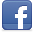 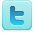 